	Community Advisory Committees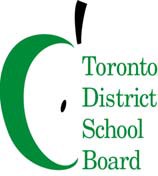 To: Members of the Inner City Community Advisory Committee (ICCAC)
Committee Name: ICCAC
Date: January 19, 2023
Time: 6:00 p.m. Virtual (link):  https://tdsb-ca.zoom.us/j/95029818545?pwd=QlVVVnE1MnAwdEZqQjl4MldJSTQxdz09Committee Co-Chairs: Trustee Alexis Dawson, Ward 9; Omar Khan, ParentAGENDAFrom: Lynn Strangway, Executive Superintendent, Learning Centre 3Jack Nigro, Executive Superintendent, Learning Centre 4#ItemFacilitator/PresenterTimelineRecommendations
/Motions1Land AcknowledgementWelcome/IntroductionsOmar Khan6:00 p.m.2Approval of Agenda6:05 p.m.3Declarations of Possible Conflict of Interest6:10 p.m.4Review and Approval of the Notes – December 15, 20226:15 p.m.5Co-Chairs’ ReportTrustee Alexis DawsonOmar Khan6:20 p.m.6Business Arising from December 15 meetingMotions/RecommendationsTrustee Alexis Dawson/Omar Khan6:30 p.m.7CSW UpdateCommunity Support Workers6:35 p.m. 8Strategic Budget Drivers 2023 - 2024 UpdateCraig Snider, Executive Officer, Business Services6:50 p.m.9MSIC UpdateKaren Murray, System Superintendent, Equity, Anti-Racism, Anti-Oppression and Early YearsStephanie Fearon, Coordinator, The Centre of Excellence for Black Student Achievement 7:20 p.m. 10Working Group UpdatesMembershipLOIChild CareTrustee Alexis DawsonOmar Khan, ParentRobert Spencer, Community Member7:35 p.m. Whereas the LOI index and policy drives funding for many initiatives throughout the TDSB;Whereas the TDSB is now beginning its review of the LOI Policy, with the last review occurring in 2015;Whereas LOI Policy Reviews in the past have had steering committees consisting of ICCAC members (1);Be it resolved that the LOI Policy Review have a steering committee directing the review composed of TDSB staff, 3 ICCAC members and 3 experts with expertise in educational inequalityTDSB REVIEW OF POLICY, P067, LEARNING OPPORTUNITIES INDEX. June 10, 2015, see page 11: https://drive.google.com/open?id=1qlQlSGQZMKU4JpPOw2qfsgiJzPEn5x07&authuser=omar.khan%40gmail.com&usp=drive_fs11Other Business7:50 p.m. 12Next Meeting:February 16, 2023, at 9:00 a.m. – Virtual7:55 p.m. 13Adjournment8:00 p.m.